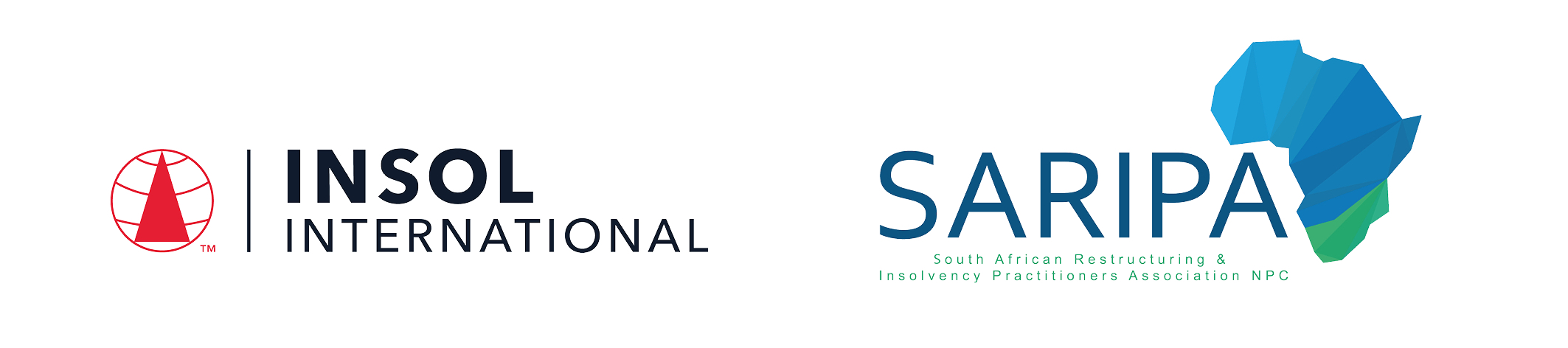 PROGRAMME IN SOUTH AFRICAN BUSINESS RESCUE 2023Summative Assessment (Examination)	Date: 16 – 17 November 2023Time limit: 24 hours (from 13:00 SAST on 16 November 2023 to 13:00 SAST on 17 November 2023)Mr M Mpolokeng   Dr E Levenstein   Professor A Loubser   Mr T Jordaan   Ms R Webster   Mr B Duma   Mr D van der Merwe   Mr C Rey   Ms L Kahn   Mr J Evans   Ms J de Hutton     Ms N Mabaso   Mr P van den Steen   Ms A Cohen   Mr D Lake   Ms J Mitchell-Marais   Ms A Timme   Mr S Smyth   Mr C StrimeMODERATORSMs R Bekker   Ms B Bennett   Dr D Burdette   Mr Z CassimIt is imperative that all candidates read and take cognisance of the examination instructions on the next page.All candidates are expected to comply with ALL the instructions.INSTRUCTIONS1.	This assessment paper will be made available at 13:00 (1 pm) SAST on Thursday 16 November 2023 and must be returned / submitted by 13:00 (1 pm) SAST on Friday 17 November 2023. Please note that assessments returned late will not be accepted.2.	All assessments must be submitted electronically in Microsoft Word format, using a standard A4 size page and an 11-point Avenir Next font (if the Avenir Next font is not available on your PC, please select the Arial font). This document has been set up with these parameters – please do not change the document settings in any way. DO NOT submit your assessment in PDF format as it will be returned to you unmarked.3.	No limit has been set for the length of your answers to the questions. Please be guided by the mark allocation for each question. More often than not, one fact / statement will earn one mark (unless it is obvious from the question that this is not the case). Candidates who include very long answers in the hope it will cover the answer the examiners are looking for, will be appropriately penalised.4.	You must save this document using the following format: studentID.SummativeAssessment. An example would be something along the following lines: 202223-336.SummativeAssessment. Please also include the filename as a footer to each page of the assessment (this has been pre-populated for you, merely replace the words “studentID” with the student number allocated to you). Do not include your name or any other identifying words in your file name. Assessments that do not comply with this instruction will be returned to candidates unmarked.5.	The assessment can be downloaded from your student portal on the INSOL International website. The assessment must likewise be returned via your student portal as per the instructions in the Course Handbook for this course. If for any reason candidates are unable to access their student portal, the answer script must be returned by e-mail to david.burdette@insol.org. 6.	Due to the high incidence of load shedding currently taking place across South Africa, candidates are required to determine whether any load shedding is scheduled during the examination period and, if so, to make alternative arrangements to write elsewhere if at all possible.7.	Enquiries during the time that the assessment is written must be directed to David Burdette at david.burdette@insol.org or by WhatsApp on +44 7545 773890 or to Brenda Bennett at brenda.bennett@insol.org or by WhatsApp on +27 66 228 2010. Please note that enquiries will only be responded to during UK office hours (which are 9 am to 5 pm GMT, or 11 am to 7 pm SAST).8.	While the assessments are open-book assessments, it is important to note that candidates may not receive any assistance from any person during the 24 hours that the assessment is written. Answers must be written in the candidate’s own words; answers that are copied and pasted from the text of the course notes (or any other source) will be treated as plagiarism and persons who make themselves guilty of this will forfeit the assessment and disciplinary charges will follow. When submitting their answers, candidates will be asked to confirm that the work is their own, that they have worked independently and that all external sources used have been properly cited. If you submit your assessment by e-mail, a statement to this effect should be included in the e-mail.9.	Once a candidate’s assessment has been uploaded to their student portal (in line with the instructions in the Course Handbook), a confirmatory e-mail will be auto-generated confirming that the assessment has been uploaded. If the confirmatory e-mail is not received within five minutes after uploading the assessment, candidates are requested to first check their junk / spam folders before e-mailing the Course Leader to inform him that the auto-generated e-mail was not received.10.	If a candidate is unable to complete this summative assessment (examination), please note that a re-sit assessment will only be given if there are exceptional circumstances that prevent the candidate from completing or submitting it (such as illness). Feedback on the final assessment will be provided within four weeks of the paper having been written – please do not enquire about your marks before four weeks have elapsed. Please note that the model answers to this assessment will NOT be provided to candidates on the course after the assessment has been written.11.	You are required to answer this paper by typing the answers directly into the spaces provided (indicated by text that states [Type your answer here]). For multiple-choice questions, please highlight your answer in yellow, as per the instructions included under the first question.12.	Since you have 24 hours within which to answer the assessment, it is suggested that you take the time to read through the assessment in its entirety before attempting to answer the questions.ANSWER ALL THE QUESTIONSQUESTION 1Questions 1.1 – 1.20 are multiple-choice questions designed to assess your ability to think critically about the subject. Please read each question carefully before reading the answer options. Be aware that some questions may seem to have more than one right answer, but you are to look for the one that makes the most sense and is the most correct. When you have a clear idea of the question, find your answer and mark your selection on the answer sheet by highlighting the relevant paragraph in yellow. Select only ONE answer. Candidates who select more than one answer will receive no mark for that specific question. Each of the 20 questions count 1 mark.Question 1.1		Choose the correct statement: Sensational Cycles Proprietary Limited rents bicycles to tourists at the Cape Town promenade. Due to a decrease in tourism and cold, wet winter months, business is slow and the loans taken out by the Sensation Cycles from its bankers are now to falling due. You have been approached for advice to determine whether the company is a candidate for business rescue. Which of the following statements correctly describes the test for financial distress?It appears to be reasonably unlikely that the company will be able to pay all of its debts as they become due within the immediately ensuing six months. It appears to be reasonably unlikely that the company will be able to pay the overwhelming majority of its debts as they become due within the immediately ensuing six months. It appears to be reasonably likely that the company will become insolvent within the immediately ensuing six months. Both (a) and (c) are correct.Question 1.2	Choose the correct statement: Unlike in some other jurisdictions which have debtor-in-possession regimes, in South Africa an independent person is appointed as the business rescue practitioner who supervises the company during its business rescue proceedings. Which of the following statements is correct? During a company's business rescue proceedings, the business rescue practitioner consults with the board of directors and external advisors in preparing and implementing a business rescue plan to return the company to profitability. During a company's business rescue proceedings, the business rescue practitioner has full management control of the company in substitution for its board and pre-existing management.During a company's business rescue proceedings, the business rescue practitioner is statutorily obliged to supervise the company together with the pre-existing management and the board of directors.During a company's business rescue proceedings, the business rescue practitioner is not empowered to remove any of the company's pre-existing management.Question 1.3Choose the correct statement: An application to court for the commencement of business rescue in respect of a company that is already in liquidation:(a) 	is not allowed by the Companies Act 2008.(b) 	may only be made before a final liquidation order has been issued.(c) 	may only be made before a provisional liquidation order has been issued.(d) 	may be made before the company is dissolved.Question 1.4Choose the correct statement: The general moratorium is one of the critical components of business rescue because:(a)	it affords the company in business rescue sufficient time to avoid paying its creditors for the benefit of its shareholders who own the company in business rescue as provided for in section 133 of the Companies Act of 2008.(b)	it gives the company in business rescue sufficient breathing space to restructure its affairs by staying or prohibiting all legal proceedings against the company in business rescue in terms of section 130 of the Companies Act of 2008.(c)	it gives the company in business rescue a period of respite to allow the company in business rescue to restructure its affairs by staying or prohibiting legal proceedings against the company in question in terms of section 133(1) of the Companies Act of 1973.(d)	it gives the company in financial distress a period of respite to restructure its affairs by suspending or precluding legal proceedings against the company while in business rescue as stipulated in section 133(1) of the Companies Act of 2008.(e)	All of the above.Question 1.5Choose the correct statement: Company X files for business rescue. Its only source of revenue is the proceeds of sales to its clients on credit. These debtors are ceded to X Bank as security for its loan to the company.The company simply cannot survive if it does not have access to the proceeds of the payments by these clients from time to time. Under these circumstances, the business rescue practitioner may:continue to utilise the proceeds of the debtors to operate the company as these debtors are not “property” as defined in the Companies Act.approach the Court for an order to compel X Bank to consent to the company utilising the proceeds of these debtors in order to save the Company.ensure that the total debtors’ book does not decrease, by replacing every debtor receipt with at least an equal new sale to ensure that X Bank is not prejudiced by the continued use of the proceeds of the debtors to fund the ongoing operations of the company in business rescue.approach X Bank for their consent to utilise the proceeds of these debtors for the ongoing operations of the company.Question 1.6Choose the correct statement: As at the commencement of the business rescue process, X Bank holds security by way of a registered general notarial bond over of all of the assets of a company in business rescue.X Bank may:take possession of the assets subject to its security and sell it in order to reduce the company’s indebtedness to X Bank.insist that the business rescue practitioner obtain their consent before selling any of the assets subject to the general notarial bond, as provided for in section 134 of the Companies Act.not prevent the business rescue practitioner from disposing of the assets subject to the general notarial bond in the normal course of business by the company during business rescue proceedingsseek an order of Court to perfect their security, without the consent of the business rescue practitioner, in order to protect their rights.Question 1.7Choose the correct statement: A company is leasing the property from which it is conducting its business. The company is placed in business rescue and continues to conduct its business from the property. The landlord has a claim for arrear rentals that have been incurred whilst the Company is in business rescue. This claim ought to be classified as:a business rescue cost.post-commencement finance.a preferent claim.a secured claim.an unsecured claim.a damages claim.Question 1.8Choose the correct statement: You are appointed as business rescue practitioner in a large manufacturing business and within the first few weeks of your appointment an employee approaches you and advises you that they have been unsuccessful in obtaining authorisation for certain medical costs from the group medical scheme of the company since the filing for business rescue has taken place. The employee informs you that the medical scheme has indicated that due to non-payment of the deductions relating to the medical scheme by the company, that all of the benefits to employees under the scheme have been suspended. What would your advice to the employee be in relation to this issue?Unfortunately, the employee would need to make payment of the outstanding amounts due to the medical scheme in order for the employee to enjoy further benefits from the group medical scheme.As the benefits under the group medical scheme have been suspended, an alternative medical scheme would need to be sought by each employee, for the period of business rescue.The group medical scheme, which exists for the benefit of both past or present employees of the company, would have an unsecured claim in the business rescue proceedings for the amounts that were not paid to the group medical scheme immediately prior to the commencement of business rescue proceedings and as such the medical scheme would not be entitled to suspend the benefits to such employees as the group medical scheme, as it is a creditor of the company in business rescue.The group medical scheme would have a secured claim in the business rescue proceedings.None of the above.Question 1.9Choose the correct statement: The business rescue practitioner has an obligation to consult with creditors, other affected persons and the management of the company:during the process of preparing a business rescue plan for consideration and adoption.after preparing a business rescue plan for consideration and adoption.before preparing a business rescue plan for consideration and adoption.Both (a) and (c) are correct. Question 1.10Choose the correct statement: You are a member of SARIPA and were certified by CIPC for the first-time last year to practice as a junior business rescue practitioner after you completed the INSOL SARIPA Programme in South African Business Rescue. Since then, you have accepted appointment as the business rescue practitioner of one small company and are busy implementing the business rescue plan that was adopted by creditors in that matter. You have been approached by your brother-in-law to accept appoint as the business rescue practitioner of a large company that he is a director and shareholder of. Which of the below are appropriate?You should not accept appointment as you have a conflict of interest.You can accept appointment.You should not accept the appointment as the company’s business rescue practitioner as you are not independent.You should not accept appointment as you lack the necessary skills and do not meet the legislated criteria.Your answer is: (i).(ii).(iii).Both (i) and (iii).Both (iii) and (iv).Question 1.11Choose the incorrect statement:(a)             The board of directors of the company can commence business rescue voluntarily by passing a board resolution, provided that it has reasonable grounds to believe that the company is financially distressed and there is a reasonable prospect of rescuing the company.(b)            A creditor of a company can approach the High Court to place the company in business rescue, as long as the board of the company has not already adopted a resolution to begin business rescue proceedings. (c)	As an affected person, an employee, an employee representative, a registered trade union, a shareholder or a director of a company can approach the High Court to place the company in business rescue, as long as the board of the company has not already adopted a resolution to begin business rescue proceedings.(d)             Notwithstanding any financial distress, an affected person of a company may approach the High Court to place the company into business rescue provided that it is just and equitable to do so for financial reasons and there remains a reasonable prospect of rescuing the company.Question 1.12Choose the correct statement: A foreign-domiciled unsecured creditor is owed money by a company in business rescue for services that it supplied to the company outside of South Africa before the company entered business rescue. The creditor is refusing to recognise the approved business rescue plan, refused to vote on the plan when called to do so, and is arguing that their claim is not compromised by the moratorium because their debt was established and is owed outside of South Africa. How should the business rescue practitioner treat this creditor and their claim?Because the creditor is a foreign business, it is not bound by the approved business rescue plan and its claim is not affected by the moratorium. The business rescue practitioner must settle the creditor’s claim in full in the normal course.The creditor’s claim is preferent to the claims of other South African unsecured creditors and will rank ahead of them in terms of the payment waterfall.The creditor’s claim is treated the same as all other unsecured creditors, whether the creditor is foreign or South African, and whether it chose to vote on the business rescue plan or not.Business rescue is a South African legal process aimed at trying to save financially distressed South African businesses and, as such, the claims of any foreign creditors are automatically fully expunged upon the commencement of business rescue proceedings.If there are foreign-domiciled creditors, the business rescue practitioner must produce two business rescue plans – one to deal with local South African creditors and the other to deal with foreign creditors.Question 1.13Choose the correct statement: The company in business rescue’s body of creditors includes the following claims (which have been accepted):Bank A: owed R60m and a fully secured creditor;20 separate trade creditors: collectively owed R5m and unsecured;SARS: owed R5m in relation to income tax owing pre-business rescue and unsecured;Related / Inter-company X: owed R15m and unsecured;Party Y: owed R15m and which claim is subordinated in favour of all other creditors (an independent liquidation calculation valued this claim at R0);All the above creditors attend the section 151 meeting to vote on the business rescue plan. However, only Bank A and Party Y vote in favour of the plan, with all other creditors (trade creditors, SARS and company X) voting against the plan. Has the plan been validly voted in / approved? No: SARS’s claim should be considered to be preferent and hence any vote is incorrect because of this obvious classification error.Yes: The plan is voted in by virtue of 75% of all creditors voting in favour thereof (of which at least 50% of the independent creditors’ voting interests were voted).No: The plan is not voted in due to less than 75% of all creditors voting voted in favour thereof (despite the fact that more than 50% of the independent creditors’ voting interests were voted).No: 24 individual creditors in number (not value) voted and there were only 2 parties who voted in favour, therefore those voting against the plan far outweigh those voting in favour.Question 1.14Choose the correct statement: Whilst section 150(c)(iv) does not require a cash flow statement or cash flow projections, best practice suggests that a cash flow should be presented. If presented, such a cash flow statement could explain to the reader: The expected revenue (income) and expenses of the company, including depreciation and amortisation.How expected cash receipts and payments are forecast to be received and paid respectively, that is, the liquidity of the company.The financial position of the company as at the date of publication of the rescue plan.All of the above.Both (a) and (b) are correct.Question 1.15Choose the correct statement: Per the Companies Act 2008, for what duration should the projections (statement of income and expenses and balance sheet) be prepared for in the business rescue plan?Three years from the commencement of business rescue proceedings.One year from around the date of publication of the business rescue plan. Three years from around the date of publication of the business rescue plan.Any amount of time – this is at the discretion of the business rescue practitioner.Only for the duration of the proceedings until substantial implementation has been achieved.Question 1.16Choose the correct statement: The business rescue plan can, once adopted, be “crammed down” on:The secured and unsecured creditors.Only those creditors and shareholders who voted in favour of its adoption.The creditors and shareholders who were present at the meeting in which the plan was adopted.The creditors and shareholders who were not present at the meeting in which the plan was adopted.The company, its shareholders, and the secured and unsecured creditors, regardless of whether or not they were present, or voted in favour of adopting the plan.Question 1.17Choose the correct statement:A motor-vehicle of a company in business rescue is valued at R100,000.00. The same vehicle is the subject of the security of X Bank, who are still owed R50,000.00 for financing the vehicle.The business rescue practitioner wishes to sell the vehicle in the normal course of business as it is no longer required for the operation of the business. What is the correct course of action for the business rescue practitioner?(a)	Always obtain the consent of X bank before selling any asset.(b)	If the business rescue practitioner is sure that the proceeds of the sale will be sufficient to settle the claim of X Bank, then he can sell the vehicle without their consent and simply pay what is owed to X Bank when he receives the sale proceeds for the vehicle.(c)               Simply sell the vehicle at the best possible price to his brother.(d)              All of the above.Question 1.18Choose the correct statement:During the business rescue proceedings of any company the business rescue practitioner has to consider a vast number of statutory obligations that the company must comply with. With regard to employees’ statutory rights as contained in the Labour Relations Act, which of the following statements is correct:The Companies Act 2008 supersedes the Labour Relations Act and therefore the only rights of employees during business rescue proceedings are contained in the Companies Act 2008.The business rescue practitioner must have regard to section 5 of the Companies Act 2008 in the general interpretation of the Companies Act 2008. The provisions of the Companies Act 2008 and the Labour Relations Act apply concurrently, to the extent that it is possible to apply and comply with one of the inconsistent provisions of the two Acts, without contravening the second. However, to the extent that it is impossible to apply or comply with one of the inconsistent provisions of the two Acts, without contravening the second, then the Labour Relations Act will prevail in the case of any inconsistencies.The business rescue practitioner must discount the provisions of the Companies Act 2008 and only rely on the provisions of the Labour Relations Act.The business rescue practitioner may elect to consider either the Labour Relations Act or the Companies Act 2008, however both cannot be interpreted concurrently.none of the above.Question 1.19Choose the correct statement:If determined necessary, commencing a section 189 retrenchment process (in accordance with the provisions set forth in the Labour Relations Act), would be of significant benefit to most companies that have commenced business rescue, as this process is one of the primary ways in which a financially distressed company can reduce overhead costs and operating expenditure. In this regard, when should a business rescue practitioner commence a section 189 process?As soon as possible after the commencement of business rescue and the business rescue practitioner’s appointment as practitioner. It is often a vital process in business rescue and should thus be prioritised as a critical procedure to be undertaken as soon after the commencement of business rescue as possible.The business rescue practitioner is required to call for a vote on their intention to commence a section 189 process and this vote should be called at the first meeting of creditors convened in terms of section 147 of the Companies Act 2008. If the vote is passed by the requisite majority of creditors of the company, the business rescue practitioner should commence a section 189 process immediately after the vote has been passed in the section 147 first meeting of creditors.The business rescue practitioner is required to include provisions regarding their intention to commence a section 189 process in the business rescue plan that they publish. The business rescue practitioner can only commence a section 189 retrenchment process if the business rescue plan contemplates the company commencing the process and only if it is duly approved and adopted by the requisite majority of creditors. Thus, the business rescue practitioner should only commence a section 189 process after publication of the plan and subsequent to the business rescue plan being voted on, approved and adopted by creditors.The business rescue practitioner is legally permitted to commence a section 189 process at any time from the date of commencement of business rescue, but it must be initiated, and the requisite section 189 consulting period must be concluded, prior to the substantial implementation of the business rescue plan.Question 1.20Choose the incorrect statement: If a business rescue practitioner is not appointed within five (5) business days after commencement of a company’s voluntary business rescue:(a) 	The business rescue proceedings immediately end.(b) 	The business rescue resolution lapses and is a nullity.(c) 	The business rescue proceedings are not affected unless a court sets aside the resolution.(d) 	Approval of the business rescue plan will automatically cure this procedural error.Where appropriate, refer to the case study below when answering the questions that follow.CASE STUDYKhusela Entertainment Proprietary LimitedKhusela Entertainment Proprietary Limited (Khusela) is a private company duly incorporated and registered as such under the applicable company laws of the Republic of South Africa (South Africa). Khusela has been operating as one of the largest record companies in South Africa for almost 30 years and has enjoyed great success and profitability through innovative branding, creative marketing and its management’s ability to identify the latest trends in South African music and sign the greatest local talent. Leveraging off the influence and popularity of distinctively South African genres such as “Kwaito”, “Gqom” and “Amapiano”, Khusela has amassed a valuable catalogue comprising a multitude of well-known hits. Whilst Khusela’s head office is located in Johannesburg, it operates recording studios in all major South African cities, including Polokwane, Durban, Pretoria, Mbombela, Bloemfontein, Gqeberha and Cape Town. For this purpose, Khusela has entered into various commercial lease agreements with Universal Properties Limited (Universal Properties), in terms of which studio space and recording equipment are leased from Universal Properties on a long-term basis. In order to facilitate artists’ travel between the various recording studios, Khusela acquired a fleet of brand-new luxury mini-buses from Fast Cars Proprietary Limited under instalment sale agreements. Over the past five years, Khusela has expanded rapidly in order to provide a complete service offering to its artists, music producers and promoters and consequently established a publishing division, an events management division as well as a record label called Soweto Music. As a result of this rapid expansion, Khusela incurred large amounts of high-interest debt by way of various financing arrangements with local banks and private equity firms. In addition to this, Khusela hired large amounts of employees in anticipation of increased demand resulting from its new service offerings. From having approximately 500 employees in 2015, Khusela’s workforce (and its associated wage bill) quadrupled and comprised approximately 2,000 employees by the end of 2021. Khusela’s employees are represented by the South African Entertainers Union (SAEU), a South African registered trade union that aims to safeguard the interests of musicians and entertainers, by advocating for fair labour practices and favourable working conditions for artists. During the 2022 financial year, Khusela began to experience a substantial decrease in its operating revenue as a result of the following factors: (i) increased competition from new players in the South African music industry, (ii) the introduction of online platforms that allow artists to publish and distribute their music without the need to sign with a record label, and (iii) the increased tendency for up and coming artists to promote their music via social media platforms, as opposed to traditional means of marketing and promotion.Due to the poor financial performance of Khusela during the 2022 financial year, Khusela’s management went into panic mode and their immediate reaction was to pump additional capital into the business, in order to expand its service offering even further. As part of this capital-raising strategy, Khusela (i) entered into a revolving credit facility agreement with Crypto Bank Limited, in terms of which Khusela acquired a revolving credit facility in an aggregate amount equal to R100,000,000 against security in the form of a cession of book debts and a cession of all of Khusela’s rights under its material distribution agreements, (ii) refinanced its existing debt (on more onerous and somewhat prejudicial terms) with Old Money Investment Corporation, a South African private equity firm, against the provision of additional security in the form of a mortgage bond registered over Khusela’s head office and a deed of hypothecation over Khusela’s registered trademarks, and (iii) initiated a rights offer in terms of which Khusela’s existing shareholders acquired additional shares in the ordinary share capital of Khusela, and pursuant to which approximately R30,000,000 in additional equity was raised.After acquiring additional capital to fund its business, Khusela’s outlook in the short term seemed positive. However, it quickly became apparent to Khusela’s Chief Financial Officer, Mr Kabelo Mogale and its Chief Executive Officer, Mr Themba Sithole, that whilst there was a noticeable increase in profits (as reflected in the latest management accounts), the likelihood of Khusela becoming overindebted in the long-term remained. For this reason, Kabelo and Themba set out to obtain legal advice from Best Law Inc on the options available to companies experiencing financial distress, as a precautionary measure. In particular, they wished to understand the entry routes into the South African business rescue process and the prescribed statutory requirements for each route. In the midst of their financial uncertainty, and just as Khusela began to recover from its financial decline, a group of Khusela’s biggest artists (and largest contributors of revenue), announced that they wished to leave Khusela’s record label, reclaim their master rights, and go independent. This decision resulted in significant cash shortfalls given that Khusela experienced a substantial and unexpected reduction in its revenue streams. This “liquidity crisis” culminated in Khusela being unable to service its debt obligations and pay its overheads at the beginning of the year 2023. It then became clear to Khusela’s board of directors that it appeared to be reasonably unlikely that the company would be able to pay its debts as they became due and payable in the ordinary course, and at this point, Khusela’s draft financial statements indicated that the company’s liabilities exceeded its assets. Whilst Khusela’s board of directors were contemplating the options available to them, the company was not able to pay its critical suppliers, landlords and its employees’ salaries. As a result, certain creditors began taking legal action to recover the amounts owing to them, and in this regard: Opera Sound Engineering Services Proprietary Limited (Opera Sound Engineering) issued a money judgment application in the High Court of South Africa KwaZulu- Natal Division, Durban against Khusela, in terms of which it claimed certain amounts owing by Khusela pursuant to repairs carried out by it at one of Khusela’s studios;World of Music Proprietary Limited had begun preparing a liquidation application, on the basis that Khusela ought to be deemed to be unable to pay its debts; Fast Cars Proprietary Limited threatened to cancel the instalment sale agreements entered into with Khusela, as a result of Khusela’s failure to pay instalments under the relevant instalment sale agreements; andIn addition to the abovementioned legal steps, Universal Properties, one of Khusela’s landlords and a creditor that was owed in excess of R20,000,000 in arrear rentals, sought legal advice and subsequently brought an application in the High Court of South Africa Gauteng Local Division, Johannesburg as an “affected person” to place the company under supervision and commence business rescue proceedings. In its business rescue application, Universal Properties nominated Ms Sarah van Zyl (a senior practitioner) for appointment as the business rescue practitioner of Khusela. After considering the business rescue application brought by Universal Properties, the High Court granted an order placing Khusela into business rescue and made a further order appointing Ms Sarah van Zyl as interim business rescue practitioner. In light of the fact that salaries remained unpaid for a substantial period of time, and given that Khusela was subsequently placed into business rescue, the employees of Khusela were uncertain about what they could expect and wished to obtain the following legal advice: whether their position in business rescue was more advantageous than if Khusela was put into liquidation;whether they (as employees) have any statutory rights to participate in the business rescue proceedings;a breakdown of the status of their claims in respect of unpaid salaries (both pre-business rescue and post-business rescue), in terms of the provisions of the Companies Act 2008 (Companies Act 2008);whether the business rescue practitioner may unilaterally amend and vary their employment terms and conditions; and whether they may be validly retrenched in terms of the applicable labour laws of South Africa read with the Companies Act 2008. The employees of Khusela obtained a detailed legal opinion from insolvency and restructuring law experts on the aforementioned issues. Following her appointment, Ms Sarah van Zyl immediately assumed full management control of Khusela and scheduled a first meeting of creditors. At the first meeting of creditors, Ms Sarah van Zyl’s appointment was ratified in the manner prescribed by the Companies Act 2008 and thereafter she began to investigate the affairs of Khusela, with the view of developing a business rescue plan. During the course of Sarah’s investigations, she was approached by Themba Sithole (the CEO of Khusela) who informed her that he had previously bound himself as surety for the debts of Khusela under the initial funding transaction entered into with Old Money Investment Corporation in the year 2019. Themba was curious to know whether his obligations under the deed of suretyship had been extinguished by virtue of the fact that Khusela was placed into business rescue proceedings. Sarah addressed a letter to Themba setting out the status of Themba’s obligations under the deed of suretyship in light of relevant case law. In relation to the various contracts concluded by Khusela with its various suppliers and landlords (prior to the commencement of business rescue proceedings), Sarah was uncertain as to whether she was able to suspend and / or cancel prejudicial contracts. She recalls from legal advice that she obtained previously that the Companies Act 2008 gives business rescue practitioners the ability to suspend or cancel prejudicial contracts, but she is uncertain as to how this may be done practically. Consequently, Sarah reached out to Best Law Inc and requested them to prepare a brief legal opinion dealing with the suspension or cancellation of prejudicial contracts in the business rescue context. Following her investigations into the business and affairs of Khusela, Sarah was of the view that Khusela was capable of being rescued, particularly in view of Khusela’s established brand and goodwill that it has in the South African music industry. She immediately sets out to secure post-commencement financing to keep the company afloat, whilst Khusela’s business rescue plan was being prepared and drafted for consideration by creditors. The business rescue plan of Khusela was eventually published a year after Sarah was appointed as the business rescue practitioner. The business rescue plan was subsequently put to a vote at a meeting of creditors held in terms of section 151 of the Companies Act. The business rescue plan of Khusela was supported by the requisite majority of creditors and was finally adopted. Opera Sound Engineering, a minority creditor, voted against the adoption of the business rescue plan, as its board of directors was of the view that there were no reasonable prospects of Khusela being rescued. The board of Opera Sound Engineering was further of the view that the approved business rescue plan was not binding on Opera Sound Engineering at all, given that it had voted against the adoption of the business rescue plan.Sarah proceeded to implement Khusela’s approved business rescue plan. The business rescue proceedings of Khusela continued over a prolonged period of time and eventually it became clear that the business rescue plan was not capable of being implemented in its initial form. Sarah consequently amended Khusela’s business rescue plan unilaterally and circulated a notice to creditors informing them of such amendments. The provisions of the amended business rescue plan were prejudicial to the interests of Crypto Bank Limited and Old Money Investment Corporation. Accordingly, both Crypto Bank Limited and Old Money Investment Corporation initiated joint legal proceedings to have Sarah removed as the business rescue practitioner. The application to remove Sarah as the business rescue practitioner was unsuccessful. Ultimately, despite the best efforts of Ms Sarah van Zyl and Khusela’s board of directors, it was determined that Khusela was not capable of being rescued. Accordingly, Ms Sarah van Zyl proceeded to take the necessary steps to place Khusela into liquidation. Question 2It is recorded in the case study that “certain creditors began taking legal action to recover the amounts owing to them”. Briefly discuss the enforceability of legal proceedings in light of Khusela's ongoing business rescue proceedings. 	(2)The general moratorium, provided for in section 133 of the Companies Act 2008, offers companies in business rescue the necessary breathing space to restructure its affairs to be able to trade as a going concern. Therefore, no legal action can be taken against the company or property lawfully in its possession without the consent of the appointed business rescue practitioner. However, when the company fails to comply with contractual obligations before the commencement of business rescue, the property is not in their lawful possession and the affected creditor can retrieve their property from the company or cancel their respective agreements with the company in rescue. Therefore, if Khusela is in lawful possession of property and has complied with their contractual obligations before the commencement of business rescue, the legal proceedings take against them cannot be enforceable.Question 3What is the requisite majority of creditors’ support that is required for a business rescue plan to be adopted?	(3)For a business rescue plan to be adopted at the second meeting of creditors, it must be supported by 75% of the creditor’s voting interest and at least 50% of the creditors that voted as part of the 75% must be independent creditors. This is provided for in section 152(2)(a) and section 152(2)(b) of the Companies Act.Question 4It is mentioned that Opera Sound Engineering voted against the business rescue plan. Is the approved business rescue plan binding on Opera Sound Engineering? Substantiate your answer with authority.	(3)When considering section 152(4) of the Act, it is clear that when a business rescue plan was approved it is binding on each of the creditors of the company in question. Therefore, even though Opera Sound Engineering voted against the business rescue plan of Khusela, it is still binding on them. In the case of African Banking Corporation of Botswana v Kariba Furniture Manufacturers, the court held that the implementation of the business rescue plan is binding on the creditors, whether they voted for or against the plan’s adoption.Question 5Considering the fact that Khusela was already unable to pay its debts at the time of the application to place it in business rescue, explain whether the requirement of financial distress as defined in the Companies Act 2008 was met, or whether it was too late for a business rescue order to be issued.	 (5)It should be noted that business rescue is a process in South Africa that is aimed at restructuring businesses in financial distress. Our law sets out a test to determine whether a company is financially distressed or not in the Companies Act of 2008. In terms of section 128(f) of the Companies Act, a company is eligible for business rescue if it is not likely to pay all its debts within the ensuing six months and whether it is likely that the company will be insolvent within the ensuing six months. In this set of facts, it is clear that Khusela should not have been placed in business rescue as it was already unable to pay its debt at the start of business rescue proceedings. The company’s liabilities exceed its assets. Due to the nature of the business, it is also unlikely that the company will trade itself out of distress as it is outdated and is competing against companies that provides the same service for free – such as the publication of music on online platforms without the need to sign to a record company.Question 6What effect – if any – would the application for Khusela to be placed in business rescue have on the application by World of Music for the company to be placed in liquidation had this application (for liquidation) already been filed at the High Court at the time?	 (5)It is clear from section 131(7) of the Companies Act that the Court has the discretion to place a company in business rescue at any time during liquidation proceedings. Initially, business rescue practitioners were of the view that a company can only be converted out of liquidation into business rescue before the final liquidation order was granted. However, in the Van Staden v Angel Ozone Productions (in liquidation) case, the court held that a company can be converted to business rescue no matter the stage of the liquidation proceedings of the company. This however, proved to be problematic as it was debated by scholars whether the company can be converted to business rescue if some of the assets were disposed of during liquidation. The court in the Richter v Absa Bank case looked specifically at the meaning of “liquidation proceedings” and what the legislature meant by the term in section 131(6) of the Companies Act. The court in this case concluded that liquidation proceedings can be converted into business rescue proceedings at any time before the Master’s office issues a certificate that the company is dissolved. Our courts in South Africa strongly believe that if there is a prospect to rescue the company it must be done, no matter how far along the liquidation proceedings of the company is.Question 7In addition to the cession of books debts in favour of Crypto Bank, it also insisted and thereafter registered a general notarial bond over the movable assets of Khusela.Ms Sarah van Zyl identified a large amount of redundant equipment and even a few unroadworthy old vehicles that could be sold urgently in order to fund the ongoing operation cost of Khusela during business rescue.Crypto Bank came to hear of Sarah van Zyl’s intention to sell these assets and addressed a letter to her via their attorneys threatening to launch an urgent Court application to interdict her from selling the assets subject to their security, without their consent.Question 7.1Sarah Van Zyl approaches her lawyers at Best Law Inc for advice on what the legal position of Crypto Bank with regard to the general notarial bond, and her prospects of success in opposing the threatened urgent application. As an experienced lawyer at Best Law Inc advise Sarah van Zyl on whether or not she is entitled to sell the assets in question without Crypto Bank’s consent.	(2)Ms. Sarah Van Zyl is entitled to sell the assets in question without consent. Crypto Bank, as a holder of a general notarial bind, is prohibited from taking possession of their assets after the commencement of business rescue. Crypto Bank would only have a preferential status in liquidation and therefore their assets remain unsecure that are subject to the notarial bond. Question 7.2If Sarah van Zyl is in a position to sell the assets, what would the requirements for such disposal be?	(4)Section 134 of the Companies Act 2008 clearly stated that if a company in business rescue wants to dispose of any property that is subject to either the security or property interest of a creditor, the prior consent od the creditor is necessary to sell the assets, or if the proceeds of the sale of the assets in question exceeds the indebtedness protected by the creditors’ security, then no consent is required if the company pays the amount of the indebtedness to the creditor.Question 8Sarah Van Zyl approaches Easy Access PCF, a well-known provider of funding to distressed businesses, for a loan to fund the expected operational losses during business rescue. After a short due diligence, Easy Access PCF indicate that they are willing to provide post commencement funding of R1,000,000 subject to Sarah agreeing to sell to them the proceeds of Khusela’s existing material distribution agreements and the proceeds being paid to them directly until such time as the post commencement finance is repaid in full. Advise Sarah van Zyl under which circumstances she can agree to Easy Access’s requirements considering that the rights to these agreements have already been ceded to Crypto Bank.	(5)In this instance, the practitioner, Ms. Sarah Van Zyl, would have to consider whether this transaction required by Easy Access PCF is bona fide in nature, as it is clear that such transaction cannot be done in the ordinary course of business of Khusela Entertainment. The transaction needs to meet the requirements of section 134(1)(a)(ii) of the Companies Act. In this instance the right is subject to a cession in favour of Crypto Bank. In our law, there was initially a debate as to whether a holder of a cession of rights had a “security interest” and whether the business rescue practitioner could suspend such obligation as defined in the Companies Act as part of his powers. However, in the case of Van den Heever v Van Tonder, the court confirmed that the holder of a cession of rights has a security interest and is therefore a secured creditor as set out in section 134 of the Companies Act. Therefore, Ms. Sarah Van Zyl would need the consent of Crypto Bank in writing as required in section 134(3) of the Act.Question 9The business rescue practitioner of Khusela Entertainment (Pty) Ltd was faced with a work force of over 2,000 employees at the commencement of the business rescue proceedings. Within the first week of business rescue proceedings having commenced, the business rescue practitioner identified the need to embark on a retrenchment process with more than fifty percent (50%) of the employees of Khusela Entertainment (Pty) Ltd, for operational considerations. The business rescue practitioner, being a prudent and careful business rescue practitioner, immediately embarked on a section 189 consultative process with the affected employees of Khusela Entertainment (Pty) Ltd, in terms of the relevant provisions of the Labour Relations Act. The first consultation took place two weeks after the commencement of business rescue proceedings, with the various consultative meetings taking more than 60 days to complete and, eventually, more than 1,500 employees of Khusela Entertainment (Pty) Ltd were retrenched for operational considerations during the business rescue proceedings. Despite the negative impact this had on the employees who were retrenched, the business rescue practitioner ensured that the cash flow for the business was restored to a manageable level for the business, the employees were paid their severance packages, and the business rescue practitioner felt that the correct decisions were made pursuant to the consultative process with the employees. This retrenchment process and the resultant cash flow relief paved the way for the business rescue practitioner to draft the proposed business rescue plan, which was published after the section 189 process was finalised. In light of the rights of employees and the current case law on this subject, discuss whether the business rescue practitioner followed the correct process and procedure in this case.	(7)It is important to take cognizance of the fact that the aim of business rescue is to add value by saving jobs, Retrenchment proceedings should be seen as a last resort by a business rescue practitioner. The business rescue practitioner has the right to suspend contractual obligations of the company in terms of section 136(2)(a) of the Companies Act. The set of facts provided is similar to the facts of the case of South African Airways v National Union of Metal Workers of South Africa (“SAA v NUMSA”), because in this case the employees were retrenched before the business rescue plan was published and adopted contemplating such retrenchments, rendering is procedurally unfair. This case confirmed the position in South African law that retrenchments must be provided for in the business rescue plan as it is procedurally unfair to retrench employees before such plan is adopted. Therefore, the business rescue practitioner of Khusela did not follow the correct procedure. Question 10Discuss the general rights held, if any, by the employees of Khusela during the business rescue process of Khusela.	(3)In terms of the Companies Act, employees form part of the definition of “affected persons”. Section 144 states that an employee of a company in rescue is entitled to receive notice and to participate in court proceedings. In terms of section 148 employees are entitled to form part of an employee’s representative committee during the first meeting of employees and they are entitled to consult with the business rescue practitioner during the development of the rescue plan and they are afforded the opportunity to address the firs meeting of creditors as part of the agenda.Question 11Discuss whether Mr Themba Sithole (the Chief Executive Officer), (ii) Mr Kabelo Mogale (the Chief Financial Officer) and (iii) the board of directors would have had any role during the business rescue process of Khusela. 	(3)Although the business rescue practitioner is authorized to take full control of a company placed in business rescue, it is impossible for him or her to have knowledge of every sector of business that exists. Therefore, the knowledge and skills of the directors are vital in the business rescue process. Mr. Themba Sithole, Mr. Kabelo Mogale and the board of directors of Khusela must continue to exercise their functions subject to the authority of Ms. Sarah Van Zyl as the appointed practitioner. Ms. Sarah van Zyl must be provided with the statement of affairs within five days of commencement of Khusela’s business rescue.Question 12Ms Sarah Van Zyl would have had an obligation to consult with creditors, other affected persons, and the management of Khusela before preparing a business rescue plan for consideration. With reference to case law, what should the term “consultation” entail in this context? 	(5)According to the case of Hlumisa Investment Holdings v Van der Merwe, there should be a clear distinction made to what is meant by “informing” an “consulting” in the context of the preparing the business rescue plan of a company in recue. The court in this case considered the matter of Scalabrini Center Cape Town v Minister of Home Affairs and the fact that in this case the courts stated that consultation refers to the “genuine invitation to give advice” and for the “genuine receipt of that advice” by the business rescue practitioner. The court in the Hlumisa case came to the conclusion that to merely inform affected parties of what is happening in the business rescue proceedings is insufficient and does not form part of what the legislature intended to mean in section 150 (1) of the Companies Act.Question 13Discuss whether Ms Sarah Van Zyl could propose an agreement with Khusela providing for further remuneration in addition to what is permitted by the government-regulated tariff, and who would have to approve such proposal? 	(2)Ms. Sarah Van Zyl is entitled to negotiate a success fee, in addition to her hourly rate, with Khusela and such agreement will only be binding if it is approved by the majority of creditor’s voting interest as set out in section 143(3) of the Companies Act at a meeting held to consider the further remuneration sought.Question 14Is Khusela Entertainment a small, medium or large company, and what is the tariff rate per hour that Ms Sarah van Zyl can charge for her services as business rescue practitioner? Base your answer on the information provided and assume no significant changes between the dates set out in the case study and the date of commencement of business rescue.	(3)Khusela Entertainment is a large company. This can be determined by looking at regulations 127(2) and section 26(2) that ranks companies according to a public interest score. The public interest score of Khusela Entertainment is more than 500 and Ms. Sarah Van Zyl can therefore charge R2,000.00 per hour and no more than R25,000.00 per day according to the Companies Act of 2008.Question 15The case study includes the following statements:“At the first meeting of creditors, Ms Sarah van Zyl’s appointment was ratified in the manner prescribed by the Companies Act and thereafter she began to investigate the affairs of Khusela.” and“Following her investigations into the business and affairs of Khusela, Sarah was of the view that Khusela was capable of being rescued.”Read together these statements indicate that Sarah may not have complied with the Companies Act 2008 in performing her duties as the business rescue practitioner of Khusela Entertainment. Identify the section of the Act that may not have been complied with and explain why and what should have been done differently.	(3)When considering section 147(1)(a) of the Companies Act, it provides that the practitioner is obligated to inform affected parties at the first meeting of creditors whether or not there is a reasonable prospect of rescuing the company. Ms. Sarah Van Zyl only started to investigate the company’s affairs and whether it could be rescued after the first meeting of creditors was held. She should have investigated the company’s affairs before convening the first meeting of creditors as she would have saved time and money by doing so. As the practitioner is obligated to say whether there is a reasonable prospect of rescue.Question 16The business rescue plan was published almost a year after the commencement of business rescue proceedings. The delay would have triggered a number of duties or obligations on the business rescue practitioner. List these and identify the relevant section of the Act that creates the obligation or duty.	(4)After business rescue commenced, section 150(5) of the Companies Act stated that business rescue practitioners are provided with a period of 25 business days to prepare and publish a business rescue plan from the day he or she was appointed. In the case of a large and complex business it is not unusual that the period can be extended by way of a simple vote of majority of the creditors at an early stage of the process. The request for an extension should be presented at the first meeting of creditors. Section 150(5) of the Act stated that an extension can be provided by the court as well as by way of voting during the meeting held by the practitioner according to the Act.Question 17Mr Sandiso Siwisa, who is the cousin of the one of the directors of Khusela, owns 25% of the issued share capital of Khusela. Mr Siwisa’s half-sister, Mrs Lungi Phillips, owns 26% of the issued share capital of Khusela. There is only one class of shares and each share affords a shareholder one vote. Mr Siwisa is also a creditor of Khusela by virtue of a R500,000 loan made to Khusela when it urgently needed cash during 2022. Is Mr Siwisa an independent creditor of Khusela? Provide full reasons for your answer.	(5)An independent creditor can be defined according to section 144(2) of the Companies Act as a creditor of the Company and as a person not related to the company as set out in section 128 of the Act. Section 128 of the Act states that an independent creditor cannot be related to the company, the directors or the business rescue practitioner. Mr. Siwisa can therefore not be an independent creditor as he is the cousin of one of the directors of Khusela and he owns 25% of the issued share capital of the company (he is a shareholder) and is therefore “related as defined by section 128 of the Act. He can also not vote on the business rescue plan unless the plan alters his rights.Question 18Comment on the validity of the business rescue practitioner, Sarah van Zyl, having the “ability” to unilaterally amend the business rescue plan. Also discuss the requirements of implementing an amendment to the business rescue plan with reference to the Companies Act 2008 and appropriate case law. 	(8)A case of particular importance concerning the right of a business rescue practitioner to unilaterally amend a business rescue plan is the case of Booysen v Jonkheer Boerewynmakery. In this particular case the court made it clear that there is no room for a practitioner to reserve the right to amend a business rescue plan unilaterally and he or she does not have the right to impose a plan on creditors that they have not voted on as required by section 152 of the Companies Act. Therefore, Ms. Sarah Van Zyl cannot impose the rescue plan on the creditors without their vote on the amendments. For an amendment to be made regarding the plan the practitioner must propose the amendments to the creditors at the second meeting of creditors and call for a vote on the amendments at the adjourned second meeting of creditors held at a later date.Question 19Placing yourself in the shoes of Opera Sound Engineering, explain three key items you would expect to see in the financial projections of the business rescue plan to assist you to vote in the business rescue of Khusela. 	(3)Section 150(2)(c)(iv) of the Companies Act 2008 requires a business rescue plan to include a balance sheet of the company in rescue and a statement of income and expenses for the ensuing three years. There is no requirement to produce a cash flow forecast, however, it is considered a critical part of the business rescue process as it provides clarity on the business’ future cash flow. The balance sheet provides the overall financial position of the company, the income statement reflects the level of profitability that a business has over a given period and provides an indication of the financial health of the business in rescue. The cashflow statement highlights information in respect of the inflow and the outflow of cash over a specified period and can be read together with the balance sheet and the income statement. Question 20Ms Sarah van Zyl has asked you whether she should include a cash flow statement in her business rescue plan, as technically it is not required. What would your response be? 	(2)Although a cashflow statement is not required by the Companies Act, I would recommend that Ms. Sarah van Zyl include such statement as it is an important indicator of the financial health of Khusela and will provide creditors with potential short-term risks and the stability of the company. This might provide the creditors with more comfort when voting on the rescue of the business.Question 21From the perspective of the employees, what are three advantages of Khusela being placed in business rescue rather than being liquidated?	(3)Employees of a company in business rescue enjoy a super preference claim in terms of section 135 of the Companies Act and they are given preference in relation to claims for pre-business rescue amounts that have not been paid – this related to the remuneration of the employees that has not been paid by the company. In business rescue, employees’ contracts remain intact, and they retain their jobs. Once a company has converted into liquidation, the employees’ contracts are suspended, and their preference is limited as the balance of their claim only ranks as concurrent in liquidation proceedings. It is more preferable for employees of a company to be part of a company in business rescue than in a company that is in liquidation.***  END OF ASSESSMENT ***	TOTAL MARKS: [100]